STUDIO SFINKSI                                                                     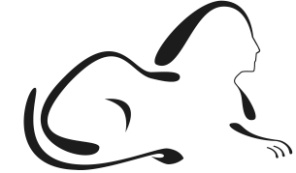 NIMI12345678910111213141516